Složky vzduchu: dusík a kyslíkPracovní list je určen pro žáky 2. stupně ZŠ a jeho cílem je porovnat vlastnosti základních složekvzduchu.Složení vzduchu: vlastnosti dusíku a kyslíku_______________________________________________Jak se mění vlastnosti některých látek při velmi nízkých teplotách?………………………………………………………………………………………………………………………………………………………………………………………………………………………………………………………………………………………………………………………………………………………………Zkterých látek se skládá vzduch?………………………………………………………………………………………………………………………………………………………………………………………………………………………………………………………………………………………………………………………………………………………Podtrhni červeně, které znich jsou prvkyPodtrhni modře, které znich jsou sloučeninyDoplň tabulku.Co je to hoření?
………………………………………………………………………………………………………………………………………………………………………………………………………………………………………………………………………………………………………………………………………………………………Co jsem se touto aktivitou naučil(a):……………………………………………………………………………………………………………………….………………………………………………………………………………………………………………………………………………………………………………………………………………………………………………………………………………………………………………………………………………………………………………………………………………………………………………………………………………………………………………………………………………………………………………………………………………………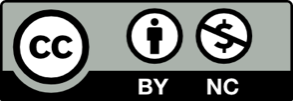 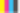 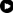 PrvekSkupenství(za běžné teploty)BarvaZápachTeplota varuReaktivitaDusíkKyslík